Г Л АВ А     А Д М И Н И С Т Р А Ц И И  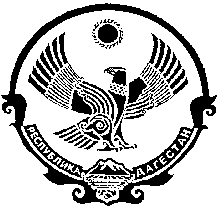 М У Н И Ц И П А Л Ь Н О Г О    Р А Й О Н А«ЛЕВАШИНСКИЙ  РАЙОН»  РЕСПУБЛИКИ  ДАГЕСТАНП  О  С  Т  А  Н  О  В  Л  Е  Н  И  Е  № 89от 24 мая 2021 годас. ЛевашиОб утверждении комплексной программы «Профилактика правонарушений и противодействие преступности в МР «Левашинский район» на 2021 год»В соответствии с п. 2 ст. 7 Федерального закона Российской Федерации от 23.06.2016 года №182-ФЗ «Об основах системы профилактики правонарушений в Российской Федерации», п о с т а н о в л я ю: 1. Утвердить прилагаемую комплексную программу «Профилактика правонарушений и противодействие преступности в МР «Левашинский район» на 2021 год».2. При формировании бюджета МР «Левашинский район» на соответствующий год включить программу «Профилактика правонарушений и противодействие преступности в МР «Левашинский район» на 2021 год» в перечень районных комплексных программ, подлежащих финансированию за счет средств   районного бюджета.3. Исполнителям организовать в полном объеме выполнение мероприятий, предусмотренных комплексной программой «Профилактика правонарушений и противодействие преступности в МР «Левашинский район» на 2021 год».4. Пресс-секретарю Главы Администрации МР «Левашинский район» (Алиеву М.Я.) разместить настоящее постановление на официальном сайте администрации МР «Левашинский район» в сети Интернет.5. Настоящее постановление вступает в силу со дня его подписания.     6. Контроль исполнения настоящего постановления возложить на заместителя главы администрации по вопросам общественной безопасности МР «Левашинский район» Абдулкадырова Р.О. Глава Администрации                                                            муниципального района 		        Дабишев Ш.М.                                                                                             Утвержденопостановлением Администрации                                                                                 МР «Левашинский район»                                                                                     от 24 мая 2021 года № 89Комплексная программа «Профилактика правонарушений и противодействие преступности в МР «Левашинский район» на 2021 год» ПАСПОРТ ПРОГРАММЫII. ОСНОВНЫЕ ПОЛОЖЕНИЯ ПРОГРАММЫ2.1. Введение Противодействие преступности, охрана общественного порядка и обеспечение безопасности граждан, профилактика правонарушений являлись важнейшими задачами органов государственной власти, общества в целом. Социально-экономическое и духовно-культурное развитие государства невозможно без достижения серьезных успехов в борьбе с преступностью. Левашинский район является крупнейшей по численности населения и площади частью Республики Дагестан. Район граничит на юге с Акушинским, юге-западе с Сергокалинским, западе – с Карабудахкентским, на севере – с Буйнакским, на юге-западе с Лакским районом, на западе – с Гунибским и Гергебильским районами. По месту расположения Левашинский район является узловым, через территорию района проходят автомобильные дороги, ведущие в 16 горных районов РД, в том числе Гергебильский, Гунибский, Лакский, Чародинский, Кулинский, Цунтинский, Шамилильский, Цумадинский, Ботлихский, Ахвахский и т.д. вплоть до границы с Чеченской Республикой. МР «Левашинский район» делится на 26 сельских администраций, на территории которых расположены 72 населенных пункта, где проживают более 75 тысяч человек. Численность населения районного центра с. Леваши составляет 10 тысяч, крупными населенными пунктами также являются: с. Хаджалмахи, с. Мекеги, с. Урма, с. Уллуая, с. Цудахар, с. Куппа.        На территории района функционируют 5 ярмарок, куда съезжаются люди со всей Республики и с других регионов РФ. Крупные промышленные объекты на территории района отсутствуют.С учетом сложившейся общественно политической и социально экономической обстановкой, основные усилия правоохранительных органов   были направлены на профилактику и раскрытие преступлений, охране общественного порядка и обеспечению безопасности граждан, противодействию экстремизму и терроризму. 2.2. Характеристика проблемы, на решение которой направлена Программа Оперативная обстановка на территории МР «Левашинский район» за анализируемый период текущего года стабильная и контролируема правоохранительными органами.В 2020 году на территории МР «Левашинский район» преступлений, террористической направленности и посягательствами на жизнь сотрудников правоохранительных органов, общественных и религиозных деятелей не зарегистрировано, на территории района по сравнению с 2019 годом произошло снижение преступности - 206/291 преступлений, снижение на 85 случаев, что составило 29,2%. Из них тяжких и особо тяжких преступлений зарегистрировано 38/63 в АППГ. В общественном месте совершено 17/30 преступлений, в том числе на улице - 15/24.Тяжких и особо тяжких преступлений -38/63. Преступлений экономической направленности выявлено 32/80. В качестве обвиняемых привлечено -107 человек.В состоянии алкогольного опьянения совершено -14 преступлений, несовершеннолетними совершено -2, ранее судимыми -37 преступлений.Рост: -умышленное убийство с покушением -2/1, автоаварии со смертельным исходом - 7/4, в сфере потребительского рынка -5/2, по незаконному обороту оружия - 16/13. Снижение: -экономической направленности -31/80, мошенничество -30/32, незаконный оборот наркотиков -19/20, кражи -12/21.Рост преступлений наблюдается в населенных пунктах: Какамахи -10/9, Цудахар -6/4, Цухта -3/2, Кулецма -5/1, Мусульте -1/0, Арши -2/1.  Снижение в населенных пунктах: Леваши -33/103, Чуни -0/3, Уллуая -1/12, Хаджалмахи -10/19, Наскент -2/3, Эбдалая -0/11, Верхнее Убеки -0/4, Карлабко -0/15, Мекеги -0/2, Ахкент -0/1, Хахита -2/6, Куппа -4/5. За анализируемый период раскрыто 140/175 преступлений. Общая раскрываемость преступлений за 2020 год составила 86,4%/84,5%. На профилактическом учете состоят 163 человека и 1 член ДТГ. В текущем году на профилактический учет поставлено 3 человека.  Из них в с. Леваши - 22, с. Хаджалмахи -46, с. В-Убеки -39, с. Инкучи -5, с. Охли -11, с. Ахкент -1, Куппа -6, Кутиша -7, В-Лабко -3, Ташкапур -4, Цудахар -4, с. Мекеги -7, А-Чугли -1, Н-Чугли -1, Эбдалая -1, Уллуая -2, Урма -2, Мусульте -1.Из них на территории района проживают 83 лица, за пределами района на территории Республики - 22, по РФ - 13, за пределами РФ - 39 лиц, в местах лишения свободы - 3, БВП – 2, в составе НВФ - 1.За истекший период составлено 2429/1024 протоколов.На списочном учете состоят 3138 лиц, из них профилактируемые лица -164, несовершеннолетние -7, ранее судимые -77, осужденных к мерам наказания, не связанным с лишением свободы -103, псих больные -36, владельцы оружия -2751.На учете ИПДН состоят 15 человек, 6 несовершеннолетних и 9 родителей, с которыми постоянно проводится профилактическая работа.В целях профилактики преступлений среди несовершеннолетних проведены 85 встреч в образовательных учреждениях района на правовую тематику.Выявлено 8565/8946 нарушений ПДД.За управление ТС в состоянии алкогольного опьянения и будучи лишенными прав на вождение задержаны 17 водителей, возбуждено уголовное дело по ст.264.1 –5/6.На территории района имели место 40/41 ДТП, в которых погибли 19/12 и ранены 64/55 человек. Без пострадавших лиц имело место 185 ДТП.Анализ мест и причин ДТП показывает, что по основным маршрутам на участке автомобильных дорог Махачкала–-Гуниб произошло 18/13 ДТП, Леваши-Акуша 10/13, Урма–Губден 6/1, Леваши-Сергокала 1/4, Мамраш-Ташкапур-Араканский мост (Цудахар-Гергебиль) 4/2, другие - 5/4.В целом принимаемыми мерами правоохранительными органами контролирует оперативную обстановку на территории района. С учетом сложившейся обстановки в целях улучшения результатов работы в 2021 году для решения задач, направленных на борьбу с преступностью, необходим комплексный подход и координация действий правоохранительных органов, при поддержке местных органов власти и управления, привлечения негосударственных структур, предприятий, организаций, учреждений, общественных объединений и граждан. Это обуславливает необходимость применения программно-целевого подхода:-	повышению результативности оперативно-розыскной и уголовно-процессуальной деятельности, утверждению принципа неотвратимости ответственности за совершенное правонарушение;-	организации общественной безопасности и правопорядка на улицах и общественных местах;предупреждения и профилактики правонарушений среди несовершеннолетних; предупреждения и профилактики наркомании;организации мероприятий по охране и защите имущества граждан, организаций;организации обеспечения безопасности дорожного движения;обеспечение противодействия распространению экстремизма.2.3. Основные цели и задачи ПрограммыЦелями Программы являются следующие: - объединение усилий органов местного самоуправления, общественных институтов и правоохранительных органов в профилактике правонарушений и борьбы с преступностью; - повышение уровня общественной безопасности; - предотвращение проявлений терроризма и экстремизма; - обеспечение надежной защиты жизни, здоровья, прав и свобод граждан, а также всех форм собственности от преступных посягательств. Для достижения поставленных целей необходимо решение следующих задач: - совершенствование системы профилактики правонарушений; - усиление борьбы с преступностью; - улучшение результативности в противодействии организованным формам; -повышение уровня материально-технической обеспеченности правоохранительных органов и учреждений, занимающихся профилактикой правонарушений; - сохранение и закрепление их кадрового потенциала; - формирование позитивного общественного мнения о правоохранительных органах, повышение доверия населения к правоохранительной системе.     Целевыми индикаторами и показателями являются: - уровень преступности; - антитеррористическая и антиэкстремистская безопасность;- динамика тяжких и особо тяжких преступлений; - состояние преступности в общественных местах и на улицах города и населенных пунктов района; - динамика корыстно-насильственных преступлений; - результаты противодействия преступности в сфере экономики и налогообложения;- социально - криминологическая структура преступности. 2.4. Сроки и этапы реализации Программы.Реализация мероприятий Программы будет осуществляться в 2021 году, без деления на этапы.2.5. Финансовое обеспечение.Всего средств финансирования: 628 000 рублей.Всего средств районного бюджета: 628 000 рублей.При формировании бюджета района уточнить объемы финансирования данной Программы, исходя из возможностей бюджета.2.6. Ожидаемый социально экономический эффект от реализации программы.Снижение темпов роста преступности в целом, ослабление позиций организованной преступности. Снижение уровня криминализации со стороны ранее судимых лиц.  Снижение уровня криминализации среди подростков, повышение эффективности профилактики правонарушений. Усиление предупредительной борьбы с терроризмом и экстремизмом. Повышение раскрываемости преступлений; сокращение латентной преступности.  Оздоровление обстановки на улицах и в других общественных местах, укрепление безопасности объектов жизнеобеспечения и особой важности, установление тесной взаимосвязи населения и общественных институтов с правоохранительными органами.             2.7. Управление Программой и механизм ее реализации       Общий контроль за выполнением Программы осуществляют администрация    МР «Левашинский район» и Антитеррористическая комиссия в МР «Левашинский район». Информацию о выполнении мероприятий Программы исполнители мероприятий по полугодиям (до 25 числа последнего месяца отчетного периода) представляют в администрацию МР «Левашинский район». Отчёт о финансовых затратах на реализацию Программы представляется в установленном порядке.III. План по осуществлению мероприятий Программы.Аппарат АКТ в МР Наименование программы:Муниципальная программа «Профилактика правонарушений и противодействие преступности в  МР «Левашинский район» на 2021 год».Основание для разработки Программып. 2 ст. 7 Федерального закона Российской Федерации от 23.06.2016 года №182-ФЗ «Об основах системы профилактики правонарушений в Российской Федерации».Заказчик ПрограммыАдминистрация МР «Левашинский район»Координатор ПрограммыАнтитеррористическая комиссия в МР «Левашинский район»Исполнители    - отдел МВД России по Левашинскому району (по согласованию);    - отдел образования МР «Левашинский район»;    - отдел по ФК и спорту МР «Левашинский район»;  - отдел молодежи и туризму МР «Левашинский район»;     - комиссия по делам несовершеннолетних и защите их прав Администрации МР «Левашинский район»;     - отдел культуры МР «Левашинский район»;     - центр занятости населения (по согласованию);     - администрации сельских поселений МР «Левашинский район» (по согласованию).    Цель Программы- объединение усилий органов местного самоуправления и правоохранительных органов в профилактике правонарушений и борьбы с преступностью;                                   - комплексное   обеспечение   безопасности   граждан   на территории МР «Левашинский район»;                                                  - повышение уровня доверия населения к органам местного самоуправления в сфере обеспечения безопасности. Задачи Программы- создание     действенной     системы     профилактики правонарушений;                                           - усиление    борьбы    с    преступностью, улучшение результативности в противодействии   организованным формам;                                                   - формирование   позитивного   общественного   мнения   о правоохранительной системе. Сроки реализации ПрограммыРеализация мероприятий Программы будет осуществляться в 2021 году, без деления на этапы.Объемы и источники финансирования Программы За счёт средств районного бюджета, 628 000 рублей.Система организации контроля над реализацией мероприятий ПрограммыКонтроль    над      реализацией        мероприятий Программы      осуществляется        заказчиком – Администрацией МР «Левашинский район». Антитеррористической комиссией в МР «Левашинский район».Ожидаемые результаты реализации Программы- снижение темпов роста преступности в целом, ослабление позиций организованной преступности;- снижение уровня криминализации со стороны ранее судимых лиц;  - снижение уровня криминализации среди подростков;        - повышение эффективности профилактики правонарушений;   - усиление предупредительной борьбы с терроризмом   и экстремизмом;- повышение раскрываемости преступлений; сокращение латентной преступности;  - оздоровление обстановки на улицах и в других общественных местах;- укрепление безопасности объектов жизнеобеспечения и мест массового пребывания людей;                                          - установление тесной взаимосвязи населения и общественных институтов с правоохранительными органами. N    
п/пМероприятияИсполнителиСроки выполненияИсточники
финансированияВсегоОбъем финансирования  
(тыс. руб.)N    
п/пМероприятияИсполнителиСроки выполненияИсточники
финансированияВсего2021 год1.   Организационные мероприятия.1.   Организационные мероприятия.1.   Организационные мероприятия.1.   Организационные мероприятия.1.   Организационные мероприятия.1.   Организационные мероприятия.1.2Провести совместное совещание Администрации МР «Левашинский район» и ОМВД России по Левашинскому району по вопросам совершенствования материально-технического обеспечения деятельности участковых уполномоченных полиции, в соответствии с требованиями приказа МВД России №1166, 2012 годаАдминистрация муниципального района «Левашинский район»,ОМВД РФ по Левашинскому району(по согласованию)в первом полугодиене требует финансирования1.3       Своевременного информирования АТК в МР «Левашинский район» о лицах, освободившихся из мест лишения свободы. Квотирование рабочих мест для лиц, освобожденных из исправительных учреждений.ОМВД РФ по Левашинскому району(по согласованию),центр занятости населения Левашинского района(по согласованию)ежеквартальноне требует финансирования1.4        Организация проведения совместных комплексных оздоровительных физкультурно-спортивных и агитационно-пропагандистских мероприятий (спартакиад, фестивалей, летних и зимних игр, походов и слетов, спортивных праздников,  олимпиад, экскурсий, дней здоровья и спорта, соревнований по профессионально-прикладной подготовке и т.д.)Отдел по ФК, спорту, отдел молодежи и туризму, отдел образования Администрации МР «Левашинский район».ежеквартальноЗа счет средств местного бюджета40 000рублей1.5       Реализовать комплекс организационных, профилактических, оперативно-розыскных мероприятий по выявлению и пресечению преступлений в сфере производства и оборота этилового спирта и алкогольной продукции, по пресечению продаж спиртных напитков, не соответствующих нормам безопасности.ОМВД РФ по Левашинскому району(по согласованию)по отдельному графикуне требует финансирования1.6     Принятие мер по дальнейшему развитию движения юных помощников полиции, юных инспекторов безопасности дорожного движения, секций по изучению уголовного и административного законодательства, правил дорожного движения.Отдел молодежи и туризму, отдел образования МР «Левашинский район»,ОМВД РФ по Левашинскому району(по согласованию)течении годаЗа счет средств местного бюджета 20 000рублей1.7       Мониторинг по изучению общественного мнения населения о деятельности правоохранительных органовАТК в МР, СМИпо полугодиямСредства по основнойдеятельностиисполнителей1.8Изготовление, размещение баннеров, плакатов, буклетов по вопросам профилактике правонарушений и противодействие преступности на территории муниципального района «Левашинский район»Администрация МР «Левашинский район»первое полугодиеЗа счет средств местного бюджета60 000рублей1.9Приобретение форменной одежды и (или) отличительной символики народного дружинника, удостоверений  народного дружинникаАдминистрация МР «Левашинский район»первое полугодиеЗа счет средств местного бюджета100 000рублей1.10Приобретение оргтехники и текущий ремонт служебных помещений на административных участках участковых уполномоченных полицииАдминистрация МР «Левашинский район»в течении годаЗа счет средств местного бюджета300 000рублей2. Общественная безопасность и правопорядок на улицах и в общественных местах.2. Общественная безопасность и правопорядок на улицах и в общественных местах.2. Общественная безопасность и правопорядок на улицах и в общественных местах.2. Общественная безопасность и правопорядок на улицах и в общественных местах.2. Общественная безопасность и правопорядок на улицах и в общественных местах.2. Общественная безопасность и правопорядок на улицах и в общественных местах.2.1В соответствии требованиями Федерального закона №36-ФЗ от 06 марта 2006 года «О противодействии терроризму» и обеспечение выполнение требований к антитеррористической защищенности объектов, находящихся в муниципальной собственности или в ведении органов местного самоуправления на наиболее уязвимых объектах приобрести и установить камеры видеонаблюдения Администрация МР «Левашинский район»течении годаСредства по основнойдеятельностиисполнителей2.2В целях принятия необходимых упреждающих мер по недопущению совершения диверсионно-террористических актов  планировать и проводить комплексные комиссионные обследования защищенности образовательных учреждений Рабочая группа при АТК в МР по обследованию объектов потенциальных террористических посягательств, находящихся в муниципальной собственности или в ведении органов местного самоуправления, а также мест массового пребывания людей,ОМВД РФ по Левашинскому району(по согласованию),отдел ГО ЧСтечении годаЗа счет средств местного бюджета3 000рублей2.3       Организовать и провести работу по выявлению  лидеров и активных членов экстремистских организаций, в целях выявления, пресечения и активного противодействия проявлениям политического и религиозного экстремизма и недопущения с их стороны преступлений и правонарушений на национальной почвеОМВД РФ по Левашинскому району(по согласованию)постоянно, отчет по полугодиямСредства по основнойдеятельностиисполнителей 2.4      Обеспечение постановки на учет лиц, проповедующих экстремизм, подготавливающих и замышляющих проведение террористических актов с целью установления маршрутов движения для своевременного оперативного реагирования и обеспечения взаимодействия  сопредельными ОВДОМВД РФ по Левашинскому району(по согласованию)постоянно, отчет по полугодиямне требует финансирования2.5      Организация целенаправленной разъяснительной работы в средствах массовой информации, на предприятиях и учебных заведениях об уголовной и административной ответственности за националистические и иные экстремистские проявленияАТК в МР, отдел образования,ОМВД РФ по Левашинскому району(по согласованию),СМИпостоянно, отчет по полугодиямСредства по основнойдеятельностиисполнителей 2.6Проводить согласованные оперативно-профилактические целевые мероприятия и специальные операции по предупреждению, выявлению и пресечению: - преступлений террористического характера;- незаконной деятельности религиозных центров и объединений граждан экстремистской направленности, в том числе действующих в молодежной среде; - незаконного производства и оборота сильнодействующих, отравляющих, ядовитых и взрывчатых веществ, вооружения, взрывных устройств, оружия, боеприпасов на территории Левашинского районаОМВД РФ по Левашинскому району(по согласованию)по отдельному графикуне требует финансирования2.7Проводить в сельских поселениях сходы граждан по взаимодействию и отработке механизма пресечения возможных предпосылок к массовым протестным выступлениям населения и антиобщественным действиям, вызванных последствиями экономического кризиса, которые могут быть использованы в ущерб авторитету государственной власти РоссииГлавы сельских поселений, ОМВД РФ по Левашинскому району(по согласованию)ежегодно по мере необходимостине требует финансирования2.8В целях охраны общественного порядка при проведении массовых мероприятий в МР «Левашинский район» организовать дежурства добровольных народных дружинГлавы СП,ОМВД РФ по Левашинскому району(по согласованию)по отдельнымграфикам.Средства по основнойдеятельностиисполнителей 2.9В целях информирования населения о состоянии правопорядка, проблемах, стоящих перед  ОМВД в течение года проводить  комплексные отработки (подворные обходы)  административных участков и отчеты участковых уполномоченных перед населением с приглашением глав сельских поселений, представителей МР «Левашинский район»ОМВД РФ по Левашинскому району(по согласованию),Главы СПпо отдельнымграфикам.не требует финансирования2.10В целях профилактики преступлений среди несовершеннолетних, недопущению их вербовки для участия в НВФ, воспитания неприятия идеологии насилия и привлечения к участию противодействию терроризма в школах, медресе организовать выступления сотрудников инспекции по делам несовершеннолетних, управления образования, имамов мечетей, представителей ДУМД по вскрытию сущности и разъяснению опасности терроризмаОМВД РФ по Левашинскому району(по согласованию), отдел образования,Главы СП,Имамы мечетейв течении учебного года.не требует финансирования3. Предупреждение и профилактика преступлений среди несовершеннолетних3. Предупреждение и профилактика преступлений среди несовершеннолетних3. Предупреждение и профилактика преступлений среди несовершеннолетних3. Предупреждение и профилактика преступлений среди несовершеннолетних3. Предупреждение и профилактика преступлений среди несовершеннолетних3. Предупреждение и профилактика преступлений среди несовершеннолетних3.1Разработать Районную целевую программу профилактики безнадзорности и правонарушений несовершеннолетних на 2020г.  на территории района с разработкой дополнительных мер по предупреждению детской безнадзорности и   беспризорности.КДН и ЗП первый кварталне требует финансирования3.2        Проведение практических занятий и семинаров в учебных заведениях с привлечением работников судов, прокуратуры и других правоохранительных органов по  профилактике  правонарушений среди несовершеннолетних и молодежи, организации их досуга, труда и отдыхаКДН и ЗП, ОМВД РФ по Левашинскому району(по согласованию),отдел образования, отдел молодежи и туризмув течении учебного года.не требует финансирования3.3        Проведение социологического исследования в неблагополучных семьях, по установлению причин  сложившихся обстоятельств.КДН и ЗП, отдел образования, ИПДН ОМВД России по Левашинскому району(по согласованию)в течении учебного года.не требует финансирования3.4        Проведение оперативно профилактических операций «Подросток», «Каникулы», «Зашита» и др. по предупреждению правонарушений несовершеннолетних.ОМВД РФ по Левашинскому району(по согласованию),КДН и ЗПпо отдельномуграфику.не требует финансирования3.5      Организация занятости несовершеннолетних, состоящих на учете в ИПДН ОМВД РФ по Левашинскому району в каникулярное время. ОМВД РФ по Левашинскому району(по согласованию), отдел образования.по отдельномуграфику.не требует финансирования3.6Реализовать комплекс мероприятий по привлечению несовершеннолетних и молодежи из групп «риска» к занятиям самодеятельным народным творчеством, к работе любительских объединениях и клубах по интересам. Задействовать спортивные секции и патриотические клубы по вовлечению в работу организаций подростков, состоящих на особом учетеОтдел культуры,отдел образования,отдел по ФК и спорту, отдел молодежи и туризму,ОМВД РФ по Левашинскому району(по согласованию)постоянно, отчет по полугодиямне требует финансирования4. Предупреждение и профилактика наркомании.4. Предупреждение и профилактика наркомании.4. Предупреждение и профилактика наркомании.4. Предупреждение и профилактика наркомании.4. Предупреждение и профилактика наркомании.4. Предупреждение и профилактика наркомании.4.1В целях определения совместных действий  перекрытию каналов поставок наркотиков, разработки и совершенствования форм и методов борьбы с наркобизнесом, выявлению членов организованных преступных групп проводить заседания межведомственной комиссии по противодействию наркомании и токсикомании при администрации муниципального района «Левашинский район» с выработкой конкретных решений с привлечением всех правоохранительных органов и  заинтересованных организаций Антинаркотическая комиссия в МР,ОМВД РФ по Левашинскому району(по согласованию),МРО УФСКН РФ по РД (по согласованию)ежеквартальноне требует финансирования4.2В рамках Всероссийской межведомственной оперативно-профилактической операции «Мак», провести мероприятия по выявлению и уничтожению незаконных посевов конопли, масленичного и опийного мака и дикорастущих очагов наркосодержащих растений ОМВД РФ по Левашинскому району(по согласованию)   МРО УФСКН РФ по РД (по согласованию)по отдельномуграфику.За счет средств местного бюджета100 000 рублей4.3Проводить постоянную работу по выявлению и постановке на учет лиц, употребляющих наркотические средства и психотропные вещества, организовать взаимодействие по этой проблеме ОМВД РФ по Левашинскому району с учреждениями здравоохранения (наркологи, врачи), управлением культуры и отделом образования и т.д.Антинаркотическая комиссия в МР, ОМВД РФ по Левашинскому району(по согласованию),МРО УФСКН РФ по РД (по согласованию),учреждения здравоохраненияпостоянно,отчет по полугодиям.не требует финансирования4.4В целях обеспечения контроля оборотом сильнодействующих веществ, выявления и пресечения фактов использования поддельных рецептов и иных документов, дающих право на получение наркотических средств, психотропных и сильнодействующих веществ, лиц, использующих указанные документы для незаконного получения контролируемых веществ, пределах компетенции  осуществить мероприятия по проверке аптечных и лечебно-профилактических учреждений, организаций  расположенных на территории Левашинского района  ОМВД РФ по Левашинскому району(по согласованию),МРО УФСКН РФ по РД (по согласованию).по отдельным планамне требует финансирования4.5Проведение мониторинга распространения наркотических средств и психотропных веществ среди учащейся и молодежиОтдел образования,отдел молодежи и туризму,отдел по ФК и спортупо полугодиямне требует финансирования4.6С целью предотвращения распространения наркотических средств, информировать население через средства массовой информации о количестве лиц, поступивших в ЦРБ с диагнозом «отравление наркотическими и психотропными веществами», в том числе с последующим летальном исходеЦРБ Левашинского района,ОМВД РФ по Левашинскому району(по согласованию),МРО УФСКН РФ по РД (по согласованию)по полугодиямНе требует финансирования5. Организация мероприятий по охране и защите имущества граждан и юридических лиц.5. Организация мероприятий по охране и защите имущества граждан и юридических лиц.5. Организация мероприятий по охране и защите имущества граждан и юридических лиц.5. Организация мероприятий по охране и защите имущества граждан и юридических лиц.5. Организация мероприятий по охране и защите имущества граждан и юридических лиц.5. Организация мероприятий по охране и защите имущества граждан и юридических лиц.5.1Ввести в практику проведение совместных комплексных, профилактических мероприятий  «Безопасный дом» в сельских поселениях, с разъяснением населению возможностей использования технических средств в охране частной собственности, а так же коллективных и солидарных видов и форм защиты имущества  граждан ОМВД РФ по Левашинскому району(по согласованию), Главы СП(по списку)по отдельным планамне требует финансирования5.2       Информирование граждан о способах и средствах правомерной защиты от преступных посягательств по сохранению жизни, здоровья и имущества  путем изготовления и распространения агитационных материалов (листовок, брошюр) среди населения, публикации материалов по данной тематике в средствах массовой информацииМуниципальные СМИ,ОМВД РФ по Левашинскому району(по согласованию)постоянно,отчет по полугодиямза счет средств местного бюджета5000 рублей5.3     Провести анализ состояния и эффективности  профилактической деятельности с последующим внесением в заинтересованные инстанции представлений о принятии мер по установлению причин и условий способствующих совершению правонарушенийОМВД РФ по Левашинскому району(по согласованию),постоянно,отчет по полугодиямне требует финансирования